Краткие анатомические сведения о позвоночникеПозвоночник представляет собой столбец с мелкими костями (позвонками). Позвонки сгруппированы в три раздела: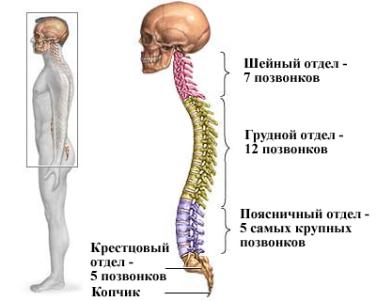 • 7 шейных позвонков (C), которые поддерживают шею;• 12 торакальных, или грудных (T) позвонков, которые подключаются к грудной клетке;• 5 поясничных (L) позвонков низкой и самой большой кости позвоночника. Большая часть веса тела падает на поясничные позвонки.Крестец. Ниже поясничной области расположен крестец - костная структура в форме щита, которая соединяется с тазом на крестцово-подвздошных суставах. В конце крестца - 4 крошечных позвонков, известных как копчик. Все позвонки образуют позвоночный столб. В верхней части туловища колонна позвонков обычно наружу кривая (кифоз), в то время как нижняя часть спины - внутри кривая (лордоз).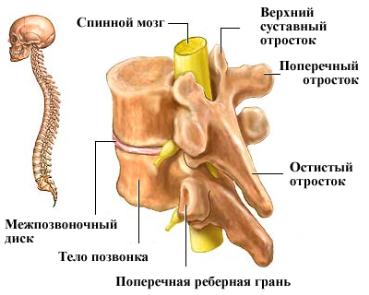 Диски.Позвонки в позвоночнике отделены друг от друга небольшими подушками хряща, известными как «межпозвонковые диски». Внутри каждого диска - желеобразное вещество, студенистое ядро, окруженное жестким фиброзным кольцом. Диск на 80% состоит из воды. Такая структура делает диски упругими и сильными. Они не имеют самостоятельного кровоснабжения, а их питание поддерживают близлежащие кровеносные сосуды.Остистые отростки.Каждый позвонок в позвоночнике имеет ряд костных образований, известных как «процессы». Остистые и поперечные отростки несут для мышц спины функции малых рычагов, позволяя позвоночнику быть гибким.Позвоночный канал. Каждый позвонок и его процессы окружают и защищают центральное арочное отверстие. Эти ровные арки идут вниз по позвоночнику и образуют позвоночный канал, который охватывает спинной мозг и нервы центрального ствола, которые соединяют мозг с остальным телом.Виды сколиоза:Идиопатический сколиоз.У 80% больных причина сколиоза неизвестна. Такие случаи называют идиопатическим («без известной причины») сколиозом.Врожденный сколиоз.Врожденный сколиоз вызван врожденной деформацией позвоночника, что может привести к отсутствию или сращиванию позвонков. Нервно-мышечный сколиоз.Нервно-мышечный сколиоз может возникнуть в результате различных причин, в том числе:- травматических повреждений позвоночника;- неврологических или мышечных расстройств;- церебрального паралича;- черепно-мозговой травмы;- полиомиелита;- дефекта центральной нервной системы;- спинной мышечной дистрофии;- повреждений спинного мозга;- миопатии (повреждений мышц).Степени развития сколиоза:1 степень – 1 – 10°; 2 степень – 11 – 25°; 3 степень – 26 – 50°;4 степень – свыше 50°.Признаки:Боковое искривление позвоночника во фронтальной плоскости со смещением оси в сторону от средней линии и скручиванием вокруг вертикальной оси;Асимметрия между левой и правой частями тела;Ощущение дискомфорта в спине (особенно при долгом сидении или стоянии);Проблемы с сохранением стабильной правильной позы, в частности при сидении;Различные деформации грудной клетки: несимметричная, плоская, воронкообразная и другие;Заметные функциональные нарушения дыхательной системы;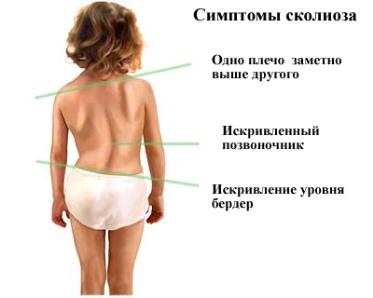 Наличие реберного горба, поясничного мышечного валика;Выпячивание живота вперед (грудопоясничный сколиоз?). В норме грудь и живот находятся на одной линии.Причины:Наследственно обусловленная патология соединительной ткани;Врожденная патология со структурными изменениями грудной клетки (отсутствие одного или нескольких ребер, добавочные ребра);Дистрофические изменения мышц шеи, спины;Слабость мышечного корсета;Малоподвижный образ жизни;Внутриутробное и родовое повреждение ц.н.с.;Нервно-мышечная теория (мышечный тонус зависит от центральной и периферической нервной системы иннервацией  этих мышц).Противопоказания при сколиозеУпражнения со значительным сгибанием и переразгибанием позвоночника в поясничном отделеУпражнения со значительным сгибанием и переразгибанием позвоночника в поясничном отделеУпражнения со значительным сгибанием и переразгибанием позвоночника в поясничном отделеУпражнения со значительным сгибанием и переразгибанием позвоночника в поясничном отделе«Тюлень»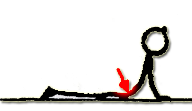 «Наклоны»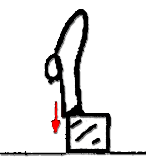 «Мостик»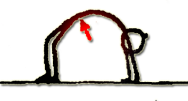 «Мостик»«Корзиночка»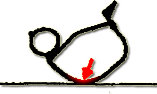 «Лодочка»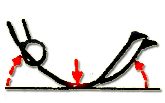 «Лежание на мяче фитболе»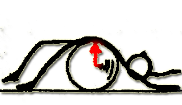 «Лежание на мяче фитболе»Прыжковые двигательные действия (сдавливаются периферические нейроны, таким образом, снижается мышечный тонус в ногах)Прыжковые двигательные действия (сдавливаются периферические нейроны, таким образом, снижается мышечный тонус в ногах)Прыжковые двигательные действия (сдавливаются периферические нейроны, таким образом, снижается мышечный тонус в ногах)Прыжковые двигательные действия (сдавливаются периферические нейроны, таким образом, снижается мышечный тонус в ногах)«Спрыгивание»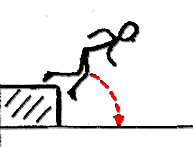 «Подскоки с продвижением»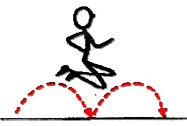 «Подскоки с продвижением»«Прыжки в высоту и в длину с разбега»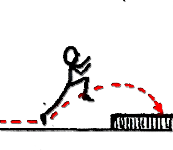 «Высокие подскоки»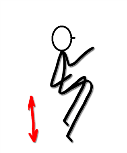 «Прыжки в длину с места»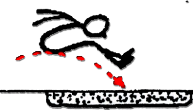 «Прыжки в длину с места»«Висы и спрыгивание на жесткую опору»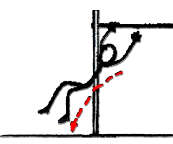  Виды и бега (бег запрещен при сколиозе III – IV степени) Виды и бега (бег запрещен при сколиозе III – IV степени) Виды и бега (бег запрещен при сколиозе III – IV степени) Виды и бега (бег запрещен при сколиозе III – IV степени)«Быстрый бег»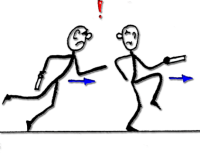 «Бег в команде»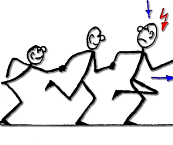 «Бег с препятствием»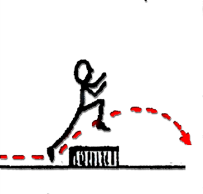 «Бег с препятствием»Переразгибание в позвоночникеДолгое нахождение в прямостоянииУпражнения, выполняемые на одной ноге (выпады) и стоянияУпражнения, выполняемые на одной ноге (выпады) и стояния«Кобра»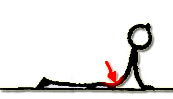 «Замри»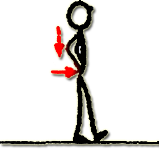 «Цапля»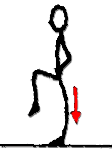 «Цапля»Подъем чрезмерных тяжестей в стоячем положенииКувыркиСкручивание позвоночника в сторону уже имеющегося поворотаСкручивание позвоночника в сторону уже имеющегося поворота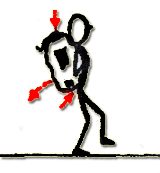 «Кувырки с места»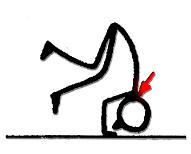 «Дерево на ветру»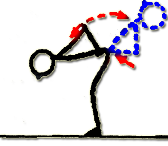 «Дерево на ветру»